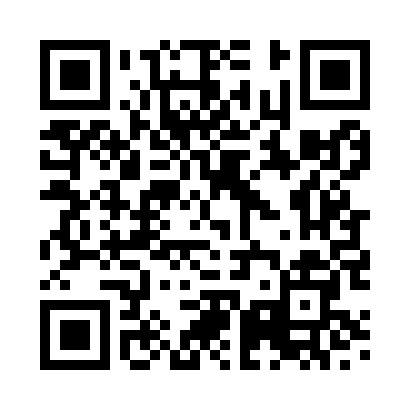 Prayer times for Shotley Bridge, County Durham, UKMon 1 Jul 2024 - Wed 31 Jul 2024High Latitude Method: Angle Based RulePrayer Calculation Method: Islamic Society of North AmericaAsar Calculation Method: HanafiPrayer times provided by https://www.salahtimes.comDateDayFajrSunriseDhuhrAsrMaghribIsha1Mon2:534:341:116:569:4811:302Tue2:534:351:126:569:4811:303Wed2:544:361:126:559:4711:294Thu2:544:371:126:559:4611:295Fri2:554:381:126:559:4611:296Sat2:564:391:126:559:4511:297Sun2:564:401:126:549:4411:288Mon2:574:411:136:549:4311:289Tue2:574:421:136:549:4311:2810Wed2:584:441:136:539:4211:2711Thu2:594:451:136:539:4111:2712Fri2:594:461:136:529:4011:2613Sat3:004:471:136:529:3811:2614Sun3:014:491:136:519:3711:2515Mon3:024:501:136:519:3611:2516Tue3:024:521:146:509:3511:2417Wed3:034:531:146:499:3311:2318Thu3:044:551:146:499:3211:2319Fri3:054:561:146:489:3111:2220Sat3:064:581:146:479:2911:2121Sun3:064:591:146:469:2811:2122Mon3:075:011:146:459:2611:2023Tue3:085:021:146:459:2511:1924Wed3:095:041:146:449:2311:1825Thu3:105:061:146:439:2111:1726Fri3:105:071:146:429:2011:1727Sat3:115:091:146:419:1811:1628Sun3:125:111:146:409:1611:1529Mon3:135:121:146:399:1411:1430Tue3:145:141:146:389:1311:1331Wed3:155:161:146:379:1111:12